KÉRDŐÍV:  Településképi Arculati KézikönyvAz űrlap tetejeKedves Lakók!
Szeretnénk minél pontosabb képet kapni a településen élők véleményéről a Településarculati Kézikönyv készítéséhez. Kérem, hogy a KÉRDŐÍV kitöltésével mondja el véleményét és ezzel segítse a munkánkat.Mit tart a falu legértékesebb, legszebb részének? ……………………………………………………………………………………………….………………………………………………………………………………………………..Mik azok az épített környezeti elemek amelyeket legjobban szeret a településén? (Több választ is megjelölhet!)a házakkertekkerítésekaz utcák fái, fasorokparkoktemplomerdőkegyéb……..Milyen színű épületeket látna szívesen az utcájában? (Több választ is megjelölhet!)fehéretkéketzöldetvörösetszürkétnarancs színűtMilyen színűt NEM szeretne az utcájában látni? (Több választ is megjelölhet!)homokszínűtfehéretkéket zöldetvörösetszürkétnarancs színűtÖn szerint egy település szabályozhatja, hogy milyen színűre festhetik a lakók a házakat?Igen, minden ház esetébenIgen, de csak az új építésű házak esetébenNemÖn szerint mit kellene javítani, fejleszteni, szebbé tenni a faluban? ……………………………………………………………………………………………….………………………………………………………………………………………………..Fontosnak tartja, hogy a településen egységes szabályok szerint történjenek az építkezések?igen / nemIsmeri Folyás településtörténetét?igen /  nemA közeljövőben (1-2 éven belül) szeretne építkezni a községben?igen / nemMit tart elsődlegesnek egy utcaképi megjelenésben?Homlokzat kialakítását (ablakok díszitése)KerítéseketMegjelenő színeketElőkertek gondozottságát (virágok)Beépítés ritmusátBeépített építőanyagokatTömegformálást (tetőforma, méret)Ön szerint kinek kellene eldönteni, hogy milyen házat lehet építeni?TulajdonosTervezőKivitelezőÉpítés hatóságPolgármesterFőépítészTelepülési közösségMilyen épületeket szeretne látni a településen, jelölje a kép mellett X-el ?magastetős, nyeregtetős, kontyolt 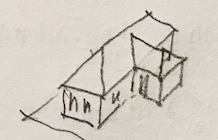  sátortetős 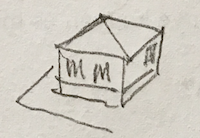 lapostetős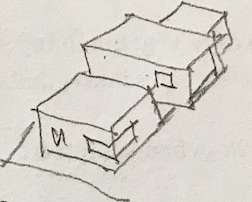 mediterrán 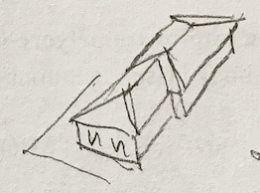 oromfalas 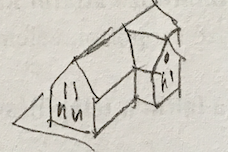 Ön szerint mikor kellemesebb egy település utcája?ha sokféle és változatos formájú és tetejű épület vanha az utca minden épülete szinte azonos tömegű, egyforma formájú és tetejűha csak két típusú tömegű és formájú épület jelenik megHa lehetősége lenne rá előírná-e, hogy milyen típusú tetővel épüljenek az új házak a településen?igen/nemMelyik fajta hirdetést tartja jónak a falu utcáin? hirdetőtáblaajtóra, oszlopra ragasztott papírlapfényreklámóriásplakátMilyen kerítéseket látna szívesen a településen? (Kérem max. 3 típust jelöljön meg!)sövénytömör téglafalkovácsoltvasbeton lábazat + betétsemmilyenegyéb:A közösség érdekében vállalna önkéntes munkát saját településén?igen/ nemSzemélyesen is részt venne a TAK további készítési folyamatában? (Igen vagy nem, ha igen, adja meg nevét, email címét és telefonszámát) igen/ nemIgen szeretnék részt venni a további tervezésben, e-mail címem, telefonszámom, kérdéseim:e- mail:telefon:kérdés:A kitöltött KÉRDŐÍV a Községházán, vagy a 2017. július 19-én 17.00 órai kezdettel tartandó Lakossági Fórumon személyesen adható le. A kitöltött kérdőív visszaküldésével segítsék a településképi arculati kézikönyv és a településképi rendelet készítésének munkáját! 	Tisztelettel: 				Mikó Zoltán		polgármester